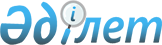 Қазақстан Республикасы Үкіметінің 2004 жылғы 21 қаңтардағы N 62 қаулысына өзгеріс пен толықтырулар енгізу туралы
					
			Күшін жойған
			
			
		
					Қазақстан Республикасы Үкіметінің 2004 жылғы 30 шілдедегі N 811 Қаулысы. Күші жойылды - ҚР Үкіметінің 2006.06.08. N 523 қаулысымен.

      Қазақстан Республикасының Үкіметі қаулы етеді: 

      1. "Қазақстан Республикасының Ұлттық Банкі басқармасындағы Қазақстан Республикасы Үкіметінің өкілдері туралы" Қазақстан Республикасы Үкіметінің 2004 жылғы 21 қаңтардағы N 62  қаулысына  мынадай өзгеріс пен толықтырулар енгізілсін:       1-тармақ алынып тасталсын;       мынадай мазмұндағы 1-1, 1-2-тармақтармен толықтырылсын: 

      "1-1. Қазақстан Республикасының Экономика және бюджеттік жоспарлау министрі Қайрат Нематұлы Келімбетов Қазақстан Республикасының Ұлттық Банкі басқармасындағы Қазақстан Республикасы Үкіметінің өкілі болып тағайындалсын. 

      1-2. Григорий Александрович Марченко Қазақстан Республикасының Ұлттық Банкі басқармасындағы Қазақстан Республикасы Үкіметінің өкілі міндетінен босатылсын.". 

      2. Осы қаулы қол қойылған күнінен бастап күшіне енеді.        Қазақстан Республикасының 

          Премьер-Министрі 
					© 2012. Қазақстан Республикасы Әділет министрлігінің «Қазақстан Республикасының Заңнама және құқықтық ақпарат институты» ШЖҚ РМК
				